Отчет о проведении профилактическихантинаркотических мероприятийв МКУК «КДЦ «Железный» Усть-Лабинский район за ноябрь 2020г.         15.11.2020 года МКУК «КДЦ «Железный» проведена онлайн - викторина «/Здоровым быть - модно!»Мероприятие размещено на 1 информационной интернет площадке, количество просмотров 120. Мероприятие ориентированно на подростков и молодежь. Цель викторины - популяризация здорового образа жизни, профилактика вредных привычек.Ссылка на мероприятие:https://www.instagram.com/p/CHmqGTtKq7o/?utm_source=ig_web_copy_link Исп. зав. детским сектором Студеникина А. И.Тел 30-2-36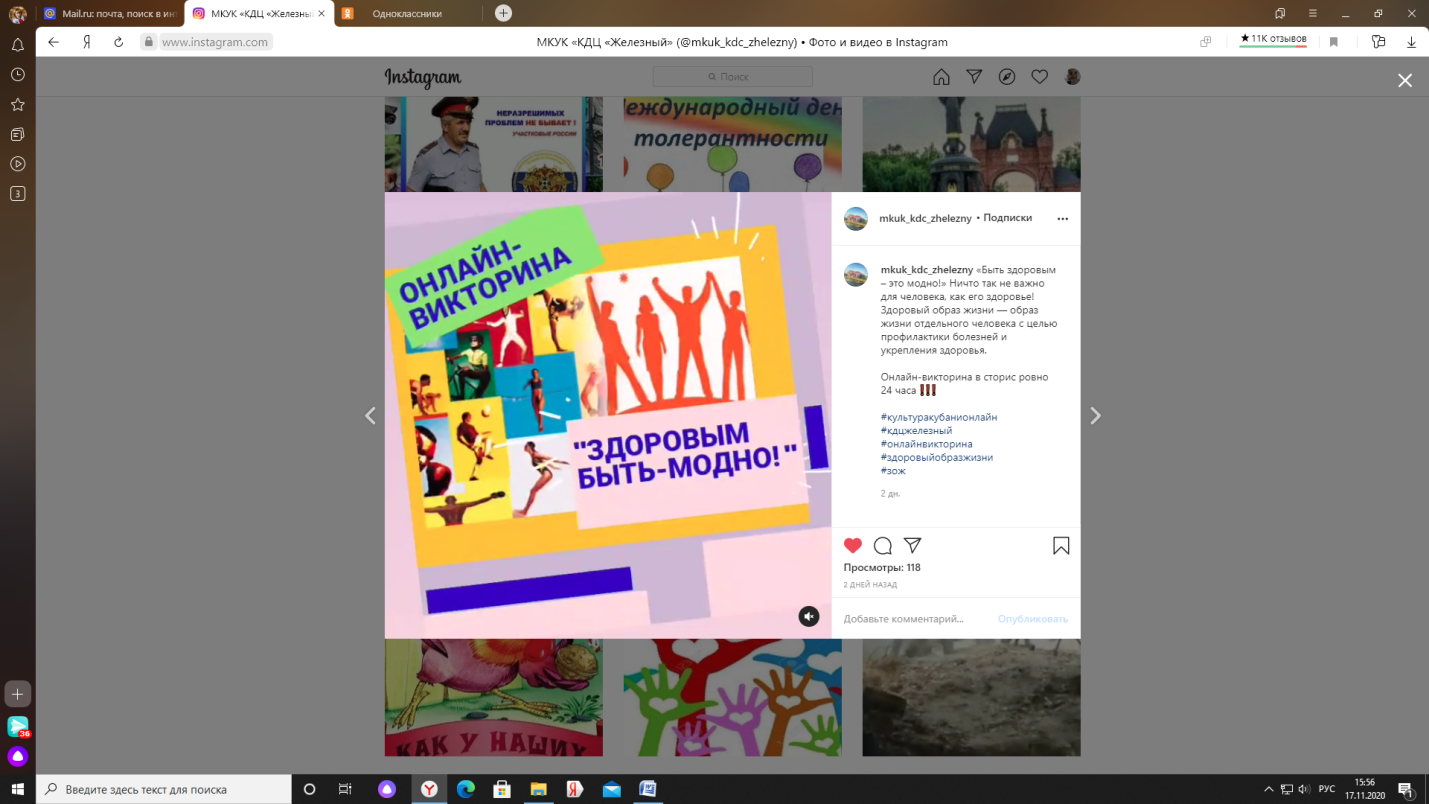 